Home science and Physical Health Education Activities - Grade 5 Term 1 Exam 2023 HOMESCIENCEName three healthy habits you can practice to avoid illness
_________________________
_________________________
_________________________Write two materials you use when mopping a house
_________________________
_________________________Name two fuels we use at home
_________________________
_________________________Name the following materials for cleaning shoes

_________________________

_________________________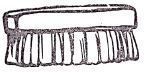 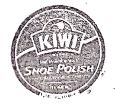 List three importance of a shopping list
_________________________
_________________________
_________________________Name the three food groups
_________________________
_________________________
_________________________Name the following materials for cleaning utensils

________________________________________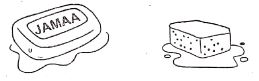 Which method of cooking do we use to cook mandazis?
_______________________________What is the use of a pin cushion in needle work?
_________________________Identify three things to consider when choosing a button
_________________________
_________________________
_________________________List down the first steps in laundry work
_________________________
_________________________
_________________________PHYSICAL HEALTH EDUCATIONName three leisure activities you do at home and school
_________________________
_________________________
_________________________Who is a casualty?
_________________________Describe what is a "headstand balance"
_________________________Draw and colour a first aid boxWhat do we call a player who plays against another player in a game?Identify three kinds of play at home and school
_________________________
_________________________
_________________________Name the equipment below used when playing the game of football

_________________________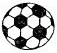 What kind of material should be used in triple jump pit?(soft, hard)
_________________________MARKING SCHEMEHOME SCIENCEExercisingdrinking waterEating clean foodmopbucketfirewoodkerosenebrushshoe polishvegetables, fruits, grains, soap, scrubberfryingto store pinscolour, shape, size, reading the label, sorting, picking water, picking detergent/soapPHEplaying, running, restingsomeone who is hurtbalancing/standing on your headstudent should draw and colour the first aid boxopponentrunning, skipping, hide and seekballsoft